Rise of IslamDisclaimer: In social studies we study the history and cultures of people around the world. Religion is a major component of cultures. When we learn about other religions we do so to understand what those people believe and how it influences their way of life. This is in no way to convert you to that religion. \Directions: In this lesson we are learning about the events that led to the creation of Islam, the world’s second largest religion today. Follow along with the directions below. Section 7.3: Muhammad’s Early Life; pg. 791. After listening to the audio clip and reading 7.3, move around the room to find the four words or terms that best match the part of the story you just heard. Write the English translations of the Arabic words here. 2. Write a four- to five-sentence summary of Muhammad’s early life. Make an inference: Using this information from the Qur’an, how might Muhammad’s early experiences prepare him to become the major religious leader later on?Section 7.4: The Call to Prophet hood; pg. 801. Walk around the room to find the four words or terms that best match the part of the story you just heard. Write the English translations of the Arabic words here. 2. Where was Muhammad, and what was he doing when the angel Gabriel told him that he was chosen by God to spread a message?3. What does Muslim mean?4. What is the holy book of Islam called? What does it contain?Section 7.5: Muhammad’s Teachings Meet with Rejection1. Walk around the room to find the four words or terms that best match the part of the story you just heard. Write the English translations of the Arabic words here.2. What did Muhammad teach when he preached to the Meccans?3. Why did Mecca’s leaders try to prevent the spread of Muhammad’s message?4. Why is Jerusalem a holy city for Muslims?Section 7.6: From the Migration to Medina to the End of His Life; pg. 811. Walk around the room to find the four words or terms that best match the part of the story your just heard. Write the English translations of the Arabic words here. 2. On the timeline below, place each of the following events. Make sure you include the date for each event. One example is done for you. 	-Muhammad and his followers leave on the hijrah	-Muhammad develops a new Muslim community in Medina	-Fighting breaks out between the Muslims and Meccans	-Meccans make a ruce with the Muslims	- Muhammad’s army captures Mecca; he rededicates the Ka’bah to Allah	-Muhammad delivers his Last Sermon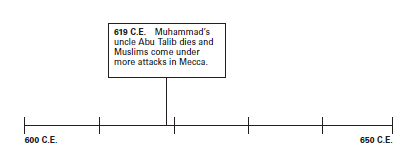 